Všem „Hi!“ Dnes bych vám chtěla dát nápady co darovat vaší lásce, nejen na Valentýna.1. srdíčka na tyčce - potřebujeme tyčku a barevná srdíčka s dírkami uprostřed. Srdíčka musíte vystříhat sami. Na tento nápad moc síly nepotřebujete. Srdíčka provlečeme dírkou na tyčku a přelepíme je k tyčce lepidlem. Ale jeden dárek? To je málo, tak další nápad………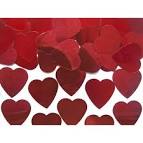 2. dekorované tužky -  potřebujeme tužku nebo propisku a třeba i dvě vystřižená srdíčka a dekorativní pásku. Nejprve vezmeme tužku a obmotáme ji dekorativní páskou. Dvě srdíčka přilepíme dole a nahoře tužky. A máme tužku, se kterou nebude.  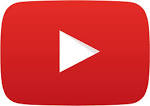 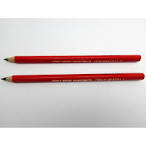 A co třeba.…………… hezké video na youtube?Tak se mějte rádi, radujte se, vymýšlejte a tvořte hezké dárky! Doufám, že se vám moje rady budou hodit .                                                         Alina 6.B 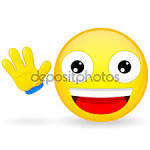 